Boundary Section 2:Black Park to Fleets Lane through the Fleets Estate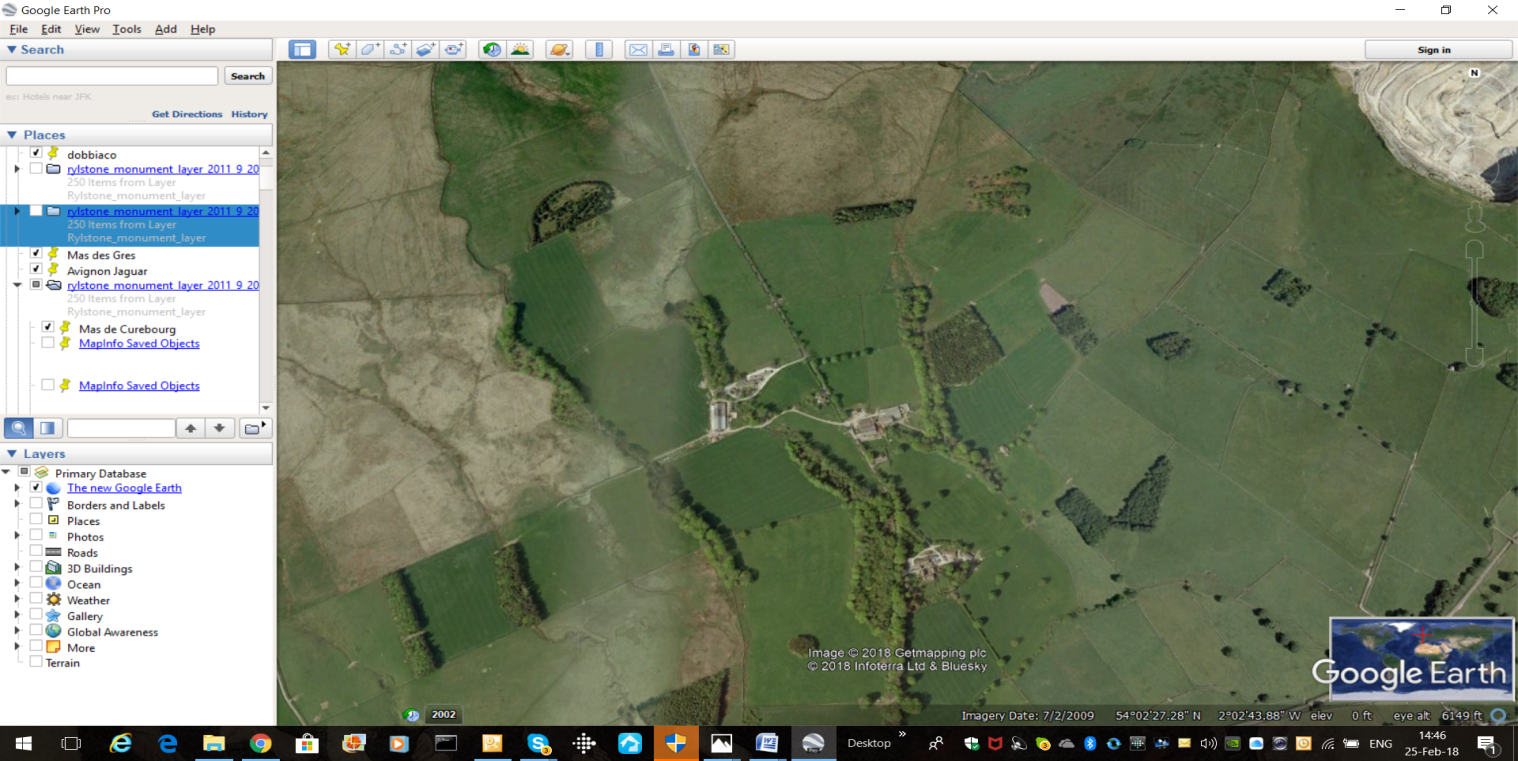 HighlightsThis section forms the boundary between Rylstone and Linton and Cracoe parishes, starting in Black Park, a large upland field of rough pasture. 'Black Park' may be a colour name common on boundaries and often near coal seams. After Black Park, the boundary follows Whitaker Beck and then Ings Beck. The shape of the parish is at its narrowest here, with the Western boundary of Rylstone proceeding along Skirse Gill Beck.The area along the boundary is mainly rough pasture in the North and good pasture and meadowland in the southern stretch around Fleets House as old maps below show. The maps also show the considerable development that took place to the Fleets estate and its dwellings between 1838 and 1900.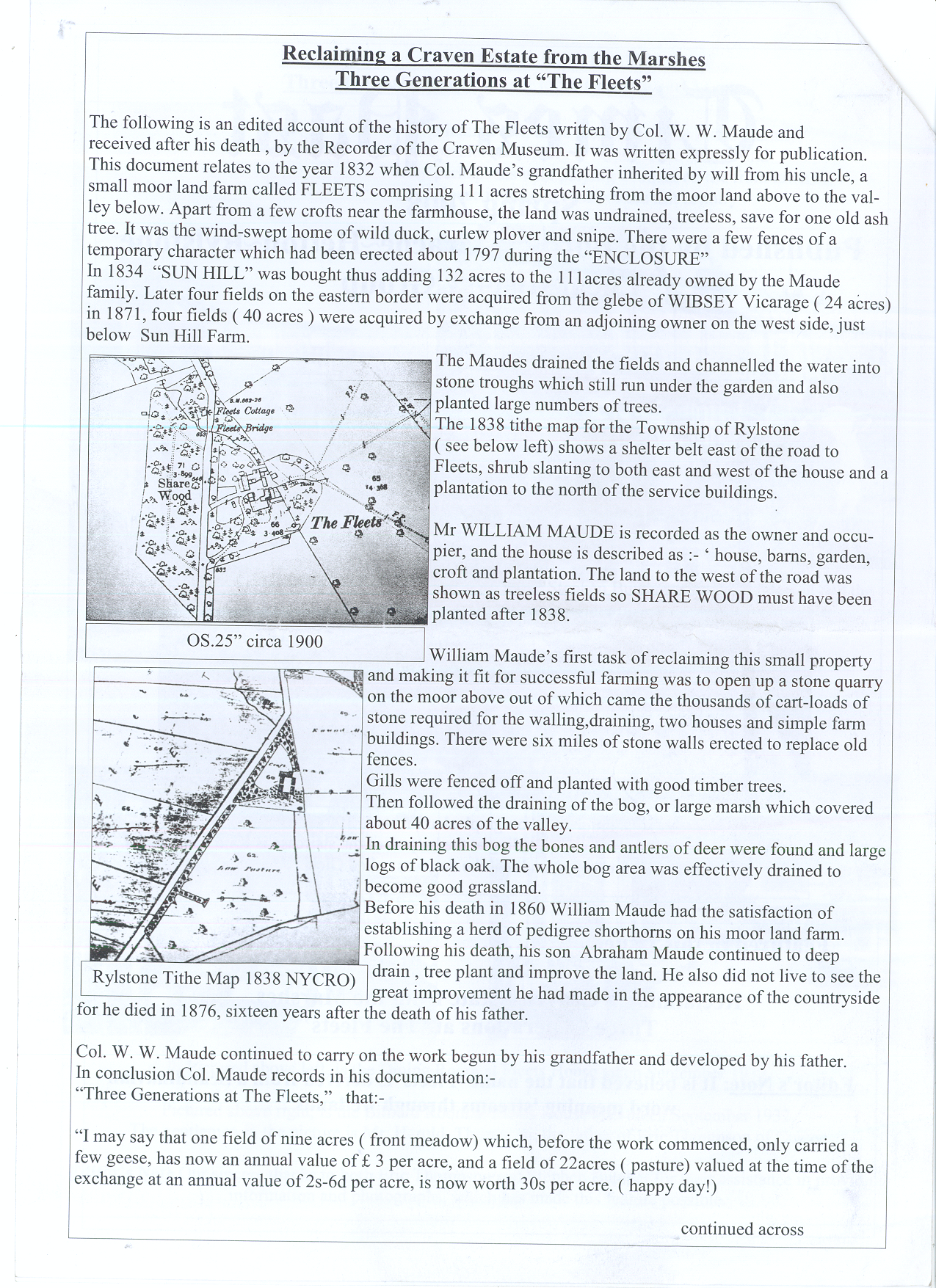 This area of Rylstone is part of the Fleets Estate owned by the Maude and now the Butcher families. Fleets House, shown below, is a fine 19th century house, and an edition of Times Past recorded some of the happenings here.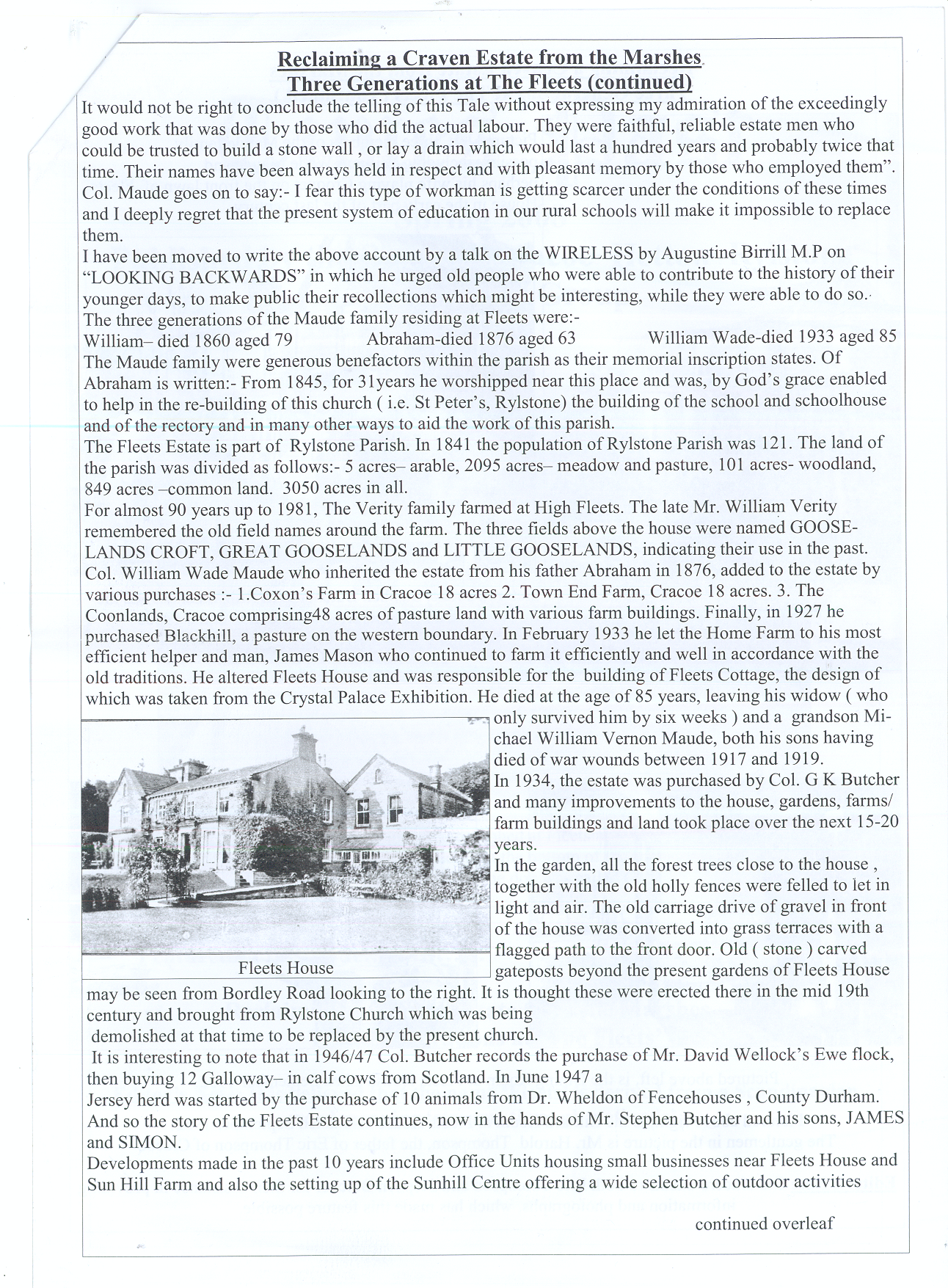 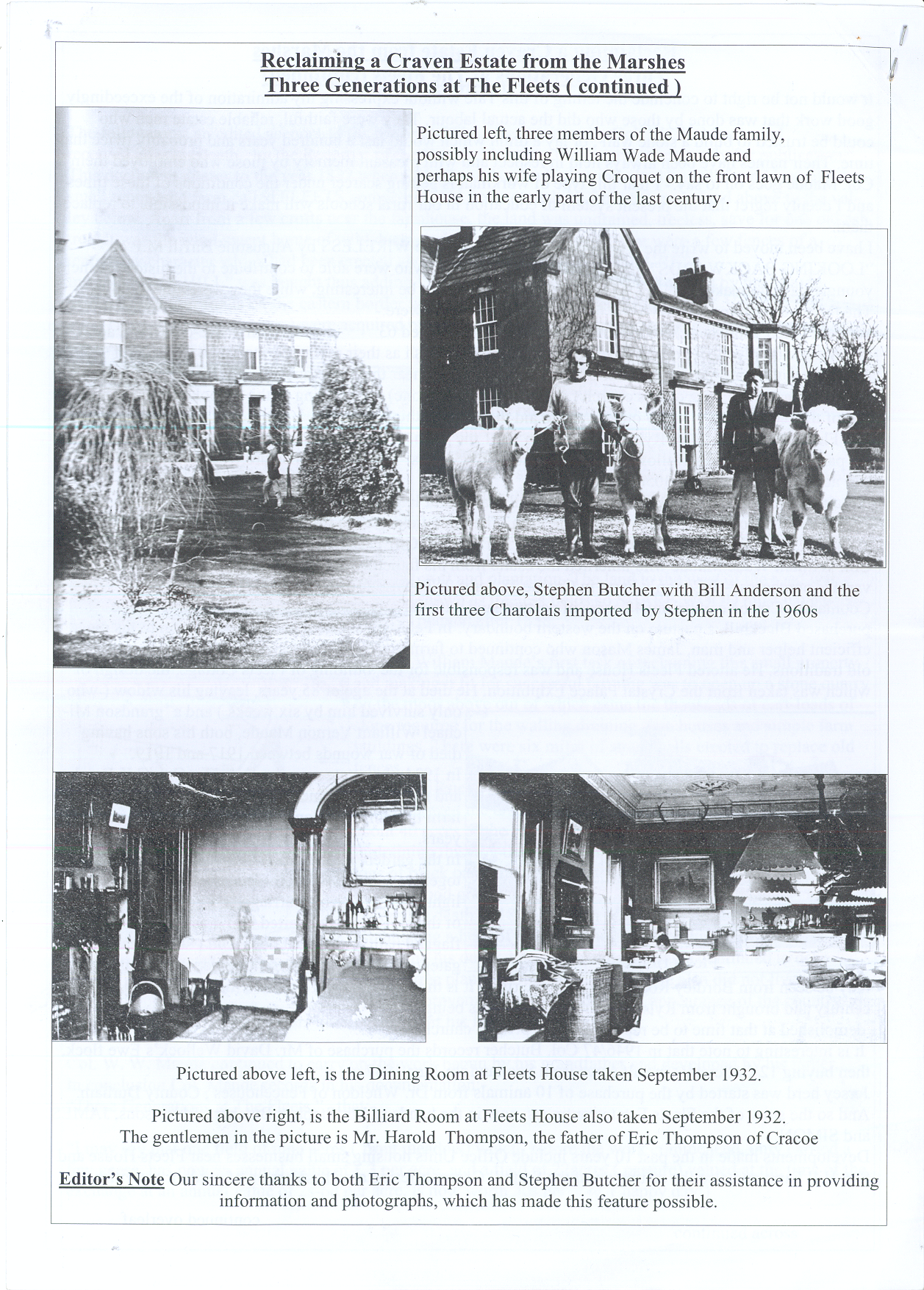 